輔英科技大學語言教育中心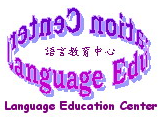 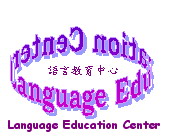 暑期語言課程推廣學分班Summer Language Courses, Language Education Center , Fooyin University報名須知一、報名日期：即日起至額滿為止。二、報名方式：◎登錄本校語言教育中心網站http://esac.fy.edu.tw/bin/home.php)，點選「活動線上報名」進行報名，並列印報名表親至本校語言教育中心（圖書館大樓側門六樓）繳費或以現金袋連同報名表寄至本校語言教育中心 (831高雄市大寮區永芳村進學路151號)，信封請註明「語言教育中心_暑期語言課程」學分班。◎在校生請於6.27(一) 9:00後登入本校「選課系統/暑期班資訊系統」進行暑期網路選課。三、簡章索取：請登錄本校語言教育中心網站下載或至警衛室索取。四、聯絡電話：07-7811151轉6460或6461 / 傳真：07-7860315。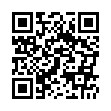 五、注意事項：15人（含）以上開班授課。輔英科技大學語言教育中心暑期語言課程推廣學分班Summer Language Courses, Language Education Center , Fooyin University課程名稱班別上課期間/時數費用課程內容簡介備註證照英文B1級(多益高分衝刺班)4LC105H1每週二、三、四8/2 - 8/2513:00~16:00(36小時)3,000元針對TOEIC 550分所設計之課程，包含多益中級常用字彙、聽力分析、及文法閱讀等技巧訓練，目標在協助學生通過國際英文證照，增加未來自我競爭力。修習本課程及格，入學後可抵免英文必修課程2學分。會議接待與導覽英語4LC105M17/20(三)、7/21(四)7/22(五)9:00~16:00(18小時)1,160元練習國際會議接待與導覽英語，以便能勝任英語接待與導覽工作。修習本課程及格，入學後可抵免本校跨領域課程1學分。生活社交英語4LC105L17/27(三)、7/28(四)7/29(五)9:00~16:00(18小時)1,160元練習生活社交英語，以便能勝任提供宿舍宅急便及海外實習、志工英語培訓等工作。修習本課程及格，入學後可抵免本校跨領域課程1學分。英語教學技巧4LC105O18/23(二)、8/24(三)8/25(四)9:00~16:00(18小時)1,160元熟習英語教學技巧，以便能勝任小班或小組之課業輔導。修習本課程及格，入學後可抵免本校跨領域課程1學分。專題簡報英語4LC105E18/29(一)、8/30(二)8/31(三)9:00~16:00(18小時)1,160元熟習專題簡報英語之流程及內容，以便能指導同儕或碩班生發表英文簡報。修習本課程及格，入學後可抵免本校跨領域課程1學分。第二外語日、韓、泰、越、印尼語詳下面或登入本校語言教育中心網站查詢(18小時)詳下面或登入本校語言教育中心網站查詢(18小時)2,500元各類第二外語推廣學分班課程概述與目標，詳下頁或登入本校語言教育中心網站查詢，網址: http://esac.fy.edu.tw/bin/home.php。各類第二外語推廣學分班課程概述與目標，詳下頁或登入本校語言教育中心網站查詢，網址: http://esac.fy.edu.tw/bin/home.php。課程名稱班別/教師上課期間費用/時數課程內容簡介備註第二外語(日文)4LC105J1吳得智8/1~8/17週一、三9:00~12:002,500元(18小時)1.五十音,平假名,片假名,日語兒歌教唱基礎發音&日常寒暄用語。2.日語兒歌教唱自我介紹&簡單對話。3.日語兒歌或流行歌教唱。修習本課程及格，入學後可抵免第二外語課程1學分。第二外語(日文)4LC105J2李文君7/25~8/10週一、三9:00~12:002,500元(18小時)1. 了解日本文化。2. 可以用最基礎的會話和日本人溝通。修習本課程及格，入學後可抵免第二外語課程1學分。第二外語(日文)4LC105J3李寧8/16~8/27週二、四、六13:30~16:302,500元(18小時)培養學生第二外語的專長。透過單字、語法、問答與對話的練習培養日語基礎能力。修習本課程及格，入學後可抵免第二外語課程1學分。第二外語(日文)4LC105J4郭子瑄8/3~9/7每週三9:00~12:002,500元(18小時)1.日本語的特性與學習技巧之概念導入與應用。2.日本語的學習新趣事。3.日本語食、衣、住、行文化。4.日常生活會話用語。修習本課程及格，入學後可抵免第二外語課程1學分。第二外語(日文)4LC105J5陳存良8/1-8/17週一、三9:00~12:002,500元(18小時)課程內容包括日語七種不同的音韻介紹、助詞用法、動詞的種類與變化的介紹。修習本課程及格，入學後可抵免第二外語課程1學分。第二外語(日文)4LC105J6丁紀祥8/5~8/20週五、週六13:30~16:302,500元(18小時)1從50音最基礎開始教起，帶大家練習片假名平假名的寫法，並介紹發音規則及如何打日文字。2學習簡單問候句、自我介紹等基本日語句型。3課堂中導入小遊戲及唱歌等活動，提高日語學習興趣與效果。4介紹基本日本文化（如棒球、日本料理）以及介紹日本著名觀光景點（如泡麵博物館、手塚治蟲紀念館等），提高日語學習興趣並補充日本相關週邊知識。修習本課程及格，入學後可抵免第二外語課程1學分。第二外語(韓文)4LC105K1郭芳秀8/1~8/12週一、三、五9:00~12:002,500元(18小時)1.韓語40音。2.問候語基本肯定、否定、疑問句型使用。3.工作提出問句句型是非問句回答。4.對象指事代名詞使用。5.地點有無問句使用場所、地點方向的表達。修習本課程及格，入學後可抵免第二外語課程1學分。第二外語(韓文)4LC105K2陳達謙8/1~8/17週一、三9:00~12:002,500元(18小時)讓學員看到韓文字母須立即念出正確發音，或聽到韓語時可寫出字母，進而看到字母可推測出漢字語文意。修習本課程及格，入學後可抵免第二外語課程1學分。第二外語(韓文)4LC105K3胡令珠8/1~8/99:30~12:302,500元(18小時)1.教師講解、學員討論及練習。2.透過影片觀賞及歌曲練習，更多認識韓國文化、社會現象等。修習本課程及格，入學後可抵免第二外語課程1學分。第二外語(越語)4LC105V1楊氏丁玉妝8/1~8/17週一、三9:00~12:002,500元(18小時)1.越南語的聲母、韻母、尾音以及聲調發音。2.複習發音、數字。3.打招呼、自我介紹。4.點餐、飲料對話。5.認識越南盾、去買東西。6.交通工具使用和對話。修習本課程及格，入學後可抵免第二外語課程1學分。第二外語(印尼語)4LC105M1魏愛妮8/2~8/18週二、四9:00~12:002,500元(18小時)1. 了解馬來及印尼文化。2. 用最基礎的會話和印尼人溝通。修習本課程及格，入學後可抵免第二外語課程1學分。第二外語(泰語)4LC105T1(待聘)8/1~8/17週一、三9:00~12:002,500元(18小時)1. 了解泰國文化。2. 用最基礎的會話和泰國人溝通。修習本課程及格，入學後可抵免第二外語課程1學分。